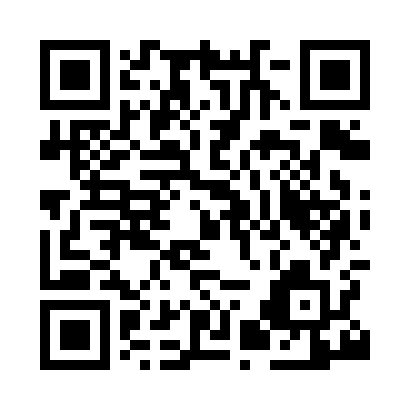 Prayer times for Manchester, Greater Manchester, UKMon 1 Apr 2024 - Tue 30 Apr 2024High Latitude Method: Angle Based RulePrayer Calculation Method: Islamic Society of North AmericaAsar Calculation Method: HanafiPrayer times provided by https://www.salahtimes.comDateDayFajrSunriseDhuhrAsrMaghribIsha1Mon5:006:411:135:397:459:272Tue4:576:391:125:407:479:293Wed4:546:361:125:427:499:324Thu4:516:341:125:437:509:345Fri4:486:321:115:447:529:366Sat4:456:291:115:457:549:397Sun4:426:271:115:477:569:418Mon4:396:241:115:487:589:449Tue4:366:221:105:498:009:4610Wed4:336:201:105:518:019:4811Thu4:306:171:105:528:039:5112Fri4:276:151:105:538:059:5313Sat4:246:131:095:548:079:5614Sun4:216:101:095:568:099:5915Mon4:186:081:095:578:1110:0116Tue4:156:061:095:588:1210:0417Wed4:126:031:085:598:1410:0718Thu4:096:011:086:008:1610:0919Fri4:055:591:086:028:1810:1220Sat4:025:571:086:038:2010:1521Sun3:595:551:076:048:2110:1822Mon3:565:521:076:058:2310:2023Tue3:535:501:076:068:2510:2324Wed3:495:481:076:088:2710:2625Thu3:465:461:076:098:2910:2926Fri3:435:441:076:108:3110:3227Sat3:405:421:066:118:3210:3528Sun3:365:391:066:128:3410:3829Mon3:335:371:066:138:3610:4130Tue3:295:351:066:148:3810:44